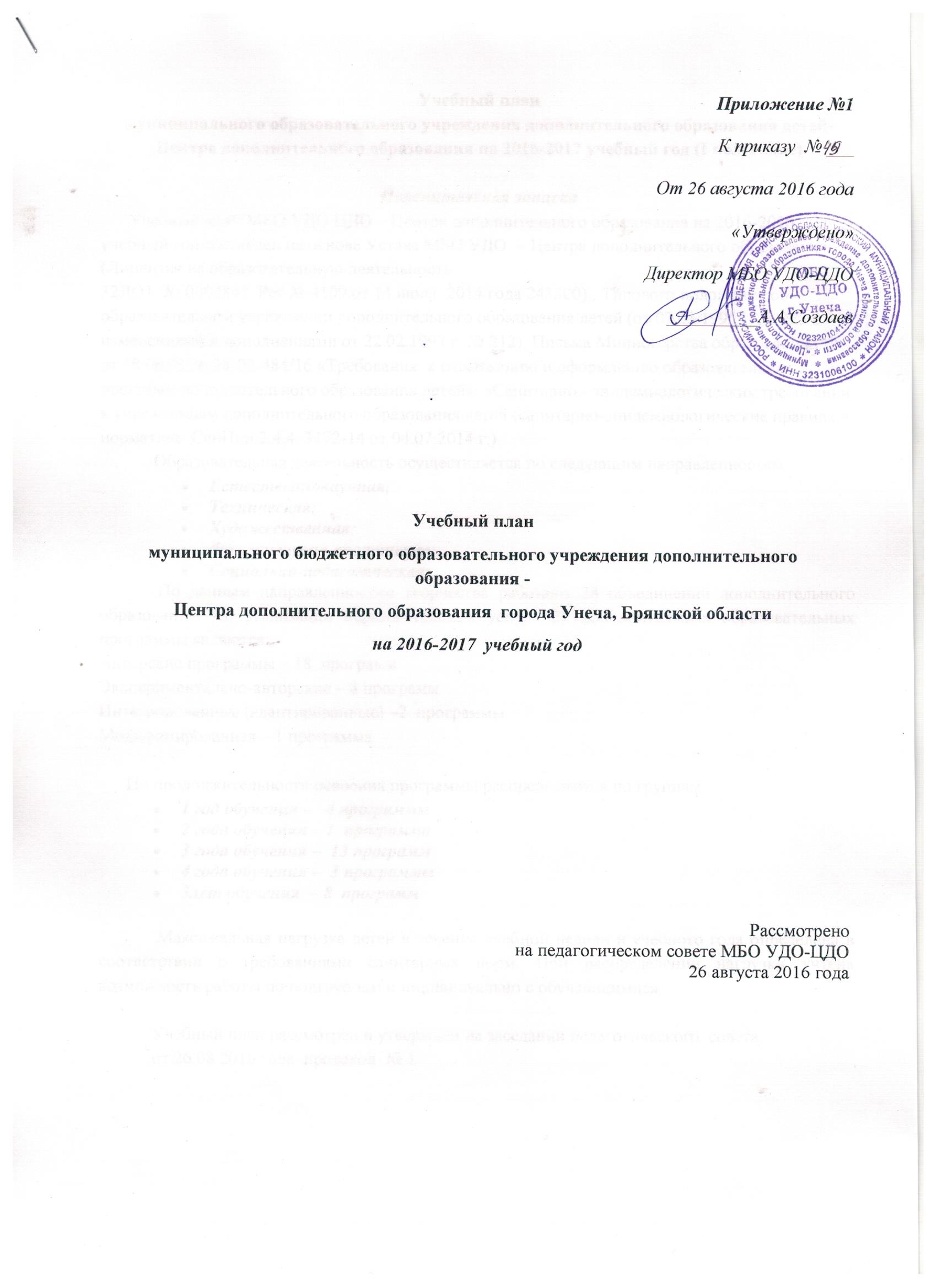 Учебный планмуниципального образовательного учреждения дополнительного образования детей-Центра дополнительного образования на 2016-2017 учебный год (I полугодие)Пояснительная записка      Учебный план МБО УДО ЦДО – Центра дополнительного образования на 2016-2016 учебный год составлен на основе Устава МБО УДО  – Центра дополнительного образования (Лицензия на образовательную деятельность:32ЛО1  № 0002847  Рег.№ 4109 от 14 июля  2014 года 243300) , Типового положения об образовательном учреждении дополнительного образования детей (от 07.03.1995 г. № 223 с изменениями и дополнениями от 22.02.1997 г. № 212), Письма Министерства образования РФ от 18.06.03 № 28-02-484/16 «Требования  к содержанию и оформлению образовательных программ дополнительного образования детей», «Санитарно - эпидемиологических требований к учреждениям дополнительного образования детей (санитарно-эпидемиологические правила и нормативы СанПин 2.4.4. 3172-14 от 04.07.2014 г.).Образовательная деятельность осуществляется по следующим направленностям: Естественнонаучная;Техническая;Художественная;Физкультурно-спортивная;Социально-педагогическая;	 По данным направленностям творчества работают 28 объединений дополнительного образования. По реализации образовательных услуг  29 дополнительных образовательных  программы являются: Авторские программы – 18  программЭкспериментально-авторские – 8 программИнтегрированные (адаптированные) –2  программыМодифицированная – 1 программаПо продолжительности освоения программы распределяются по группам: 1 год обучения –   4 программы2 года обучения – 1  программа3 года обучения –  13 программ4 года обучения –  3 программы5лет обучения  – 8  программ Максимальная нагрузка детей в течение учебной недели и учебного года определена в соответствии с требованиями санитарных норм. При распределении нагрузки учтена возможность работы по подгруппам и индивидуально с обучающимися. Учебный план рассмотрен и утвержден на заседании педагогического  совета  от 26.08.2016 года  протокол  № 1 .Учебный план Центра дополнительного образования на  1 сентября    2016  года Итого по Центру дополнительного образования:     71 группа / 346  часа /   853  обучающихсяКружки, клубы,студии, объединенияГод   и группы  обученияГод   и группы  обученияГод   и группы  обученияГод   и группы  обученияГод   и группы  обученияГод   и группы  обученияГод   и группы  обученияГод   и группы  обученияГод   и группы  обученияГод   и группы  обученияГод   и группы  обученияГод   и группы  обученияГод   и группы  обученияГод   и группы  обученияГод   и группы  обученияГод   и группы  обученияГод   и группы  обученияГод   и группы  обученияГод   и группы  обученияГод   и группы  обученияГод   и группы  обученияГод   и группы  обученияИтогочасов  и обучающихсяКружки, клубы,студии, объединения1 год1 год1 год1 год1 год1 год1 год1 год1 год1 год1 год2  год2  год2  год2  год2  год3 год3 год3 год3 год4 год5 годИтогочасов  и обучающихсяКружки, клубы,студии, объединения1 группа2 группа3 группа4 группа4 группа4 группа5 группаФакультативный курсФакультативный курсФакультативный курсФакультативный курс1 группа1 группа1 группа2 группа2 группа1 группа1 группа2 группа2 группа1 группаИтогочасов  и обучающихсяСоциально-педагогическая направленностьСоциально-педагогическая направленностьСоциально-педагогическая направленностьСоциально-педагогическая направленностьСоциально-педагогическая направленностьСоциально-педагогическая направленностьСоциально-педагогическая направленностьСоциально-педагогическая направленностьСоциально-педагогическая направленностьСоциально-педагогическая направленностьСоциально-педагогическая направленностьСоциально-педагогическая направленностьСоциально-педагогическая направленностьСоциально-педагогическая направленностьСоциально-педагогическая направленностьСоциально-педагогическая направленностьСоциально-педагогическая направленностьСоциально-педагогическая направленностьСоциально-педагогическая направленностьСоциально-педагогическая направленностьСоциально-педагогическая направленностьСоциально-педагогическая направленностьСоциально-педагогическая направленностьСоциально-педагогическая направленностьСтудиядетскоготворчества«Росинка»:4а/124б/125а/175б/18 5в/205б/18 5в/205б/18 5в/206а/156а/156б/166б/166в/136в/1334/123Музыка1111        11        11        11 1 11118Развитие речи11        11        11        12222229Веселый счет1111113Уроки творчества11       11       11       11111116Ритмика1111       11       11       11111118«Дошколенок»с.Белогорщ4/124/12Развивающая грамматика и счет22Уроки творчества22Клуб Волонтеров4/126/106/106/1010/22Журналистика. Реклама6/86/86/8Уроки нравственностис.Белогорщ2/142/14Художественная направленностьХудожественная направленностьХудожественная направленностьХудожественная направленностьХудожественная направленностьХудожественная направленностьХудожественная направленностьХудожественная направленностьХудожественная направленностьХудожественная направленностьХудожественная направленностьХудожественная направленностьХудожественная направленностьХудожественная направленностьХудожественная направленностьХудожественная направленностьХудожественная направленностьХудожественная направленностьХудожественная направленностьХудожественная направленностьХудожественная направленностьХудожественная направленностьХудожественная направленностьХудожественная направленностьТеатральная студия «Палитра»6/146/136/136/138/148/148/98/928/50Сценическая речь111111114Ритмика11112Театральные игры11112Сценическая практика111122226Танец11112Актерское мастерство22224Музыкально-эстетическое воспитание и основы  вокала (МЭВОВ)222222228Роспись по ткани6/106/106/106/10Акварели4/126/86/810/20Акварелис.Белогорщ4/124/12Музыкальныйклуб4/164/164/16Ансамбль танца«Мозаика» 12/124/124/124/124/124/126/146/1416/50Ансамбль танца«Мозаика» 26/166/166/166/16Эстрадный вокал6/136/136/136/136/1312/26Эстрадный вокалс. Белогорщь2/132/13«Волшебный бисер» 4/124/12Кройка и шитьё6/106/106/106/86/812/18Кройка и шитьес.Белогорщ4/124/12Веселая иголочка4/124/128/24Планета творчества6/106/106/106/10Мастерская  Самоделкина2/122/124/24Фольклорный коллектив«Сударушка»6/236/236/236/23Вязание4/126/106/106/106/86/816/30Волшебная нить6/86/86/918/25Макраме6/86/86/8Золотая соломка4/124/136/106/106/106/106/1020/45«Театр КВН»4/124/12Техническая направленностьТехническая направленностьТехническая направленностьТехническая направленностьТехническая направленностьТехническая направленностьТехническая направленностьТехническая направленностьТехническая направленностьТехническая направленностьТехническая направленностьТехническая направленностьТехническая направленностьТехническая направленностьТехническая направленностьТехническая направленностьТехническая направленностьТехническая направленностьТехническая направленностьТехническая направленностьТехническая направленностьТехническая направленностьТехническая направленностьТехническая направленностьАвтокросс4/126/106/106/106/86/816/30Картинг6/106/106/106/8 (В.П.)6/8 (В.П.)6/86/818/26Физкультурно-спортивная направленностьФизкультурно-спортивная направленностьФизкультурно-спортивная направленностьФизкультурно-спортивная направленностьФизкультурно-спортивная направленностьФизкультурно-спортивная направленностьФизкультурно-спортивная направленностьФизкультурно-спортивная направленностьФизкультурно-спортивная направленностьФизкультурно-спортивная направленностьФизкультурно-спортивная направленностьФизкультурно-спортивная направленностьФизкультурно-спортивная направленностьФизкультурно-спортивная направленностьФизкультурно-спортивная направленностьФизкультурно-спортивная направленностьФизкультурно-спортивная направленностьФизкультурно-спортивная направленностьФизкультурно-спортивная направленностьФизкультурно-спортивная направленностьФизкультурно-спортивная направленностьФизкультурно-спортивная направленностьФизкультурно-спортивная направленностьФизкультурно-спортивная направленностьВосточные единоборства (Создаев А.А.)6/206/206/20Восточные единоборства(Горлин А.С.)4/156/156/156/1510/30«Лыжная секция»6/126/126/12Естественнонаучная   направленностьЕстественнонаучная   направленностьЕстественнонаучная   направленностьЕстественнонаучная   направленностьЕстественнонаучная   направленностьЕстественнонаучная   направленностьЕстественнонаучная   направленностьЕстественнонаучная   направленностьЕстественнонаучная   направленностьЕстественнонаучная   направленностьЕстественнонаучная   направленностьЕстественнонаучная   направленностьЕстественнонаучная   направленностьТропинка в природу 4/124/122/122/122/122/126/106/106/106/106/106/86/830/76Муравейник4/124/12Муравейник(Белогорщ)4/124/12